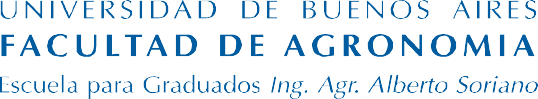 RECEPCIÓN DE SOLICITUD DE ADMISIÓN (Maestría, sin Proyecto Tentativo) La Escuela revisará que usted presente toda la documentación solicitadaOBLIGATORIO: Todos los formularios deben ser editados para incorporar la información solicitada, sin abreviaturas y enviados en formato PDF (se sugiere app CamScanner)Solicitud de inscripción 1M (formulario completo y firmado)Fotocopia del título universitario (legalizada por TAD UBA si no es egresado/a de la Universidad de  Buenos Aires y Apostillado si es extranjero/a). Certificado de título en trámite (si aún no tiene el diploma, exclusivo para Universidades Nacionales)Evidencia de dominio de interpretación de texto en inglés o certificación que lo   acrediteCarta de intención explicando su motivación para realizar el posgrado (hasta una carilla)Certificado analítico de la carrera de grado Curriculum vitae actualizado (del/la postulante)Fotocopia de DNI / pasaporte / cédula de identidad (ambas caras)Copia resolución designación personal de INTA / FAUBA (solo para personal de       estas Instituciones)Pago de solicitud de admisiónFormulario de admisión para alumnos extranjeros (http://epg.agro.uba.ar/preguntas-frecuentes/que-documentacion-debo-presentar/)Constancia de carga horaria total de la carrera emitida por Institución que expidió el diploma (sólo para alumnos extranjeros) - excluyente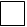 Declaración juradaPRESENTAR LA DOCUMENTACIÓN EN EL ORDEN ESTABLECIDO, SIN COMPRIMIR, DOCUMENTACIÓN POR SEPARADO y ENVIAR POR MAIL A alumnos-epg@agro.uba.ar, alumnosinfo-epg@agro.uba.ar